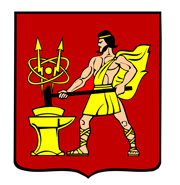 АДМИНИСТРАЦИЯ  ГОРОДСКОГО ОКРУГА ЭЛЕКТРОСТАЛЬМОСКОВСКОЙ   ОБЛАСТИПОСТАНОВЛЕНИЕ                                              26.05.2022   №   517/5О внесении изменений в постановление Администрации городского округа Электросталь Московской области «Об утверждении Перечня земель и (или) земельных участков для предоставления многодетным семьям, состоящим на учете в городском округе Электросталь Московской области» № 100/2 от 02.02.2022    	В соответствии с Федеральным законом от 06.10.2003 № 131-ФЗ «Об общих принципах организации местного самоуправления в Российской Федерации», Законом Московской области от 01.06.2011 № 73/2011-ОЗ «О бесплатном предоставлении земельных участков многодетным семьям в Московской области»  и Уставом городского округа Электросталь Московской области, Администрация городского округа Электросталь Московской области ПОСТАНОВЛЯЕТ:	1. Внести изменения в Перечень земель и (или) земельных участков  для предоставления многодетным семьям, состоящим на учете в городском округе Электросталь Московской области, утвержденный постановлением Администрации городского округа Электросталь Московской области «Об утверждении Перечня земель и (или) земельных участков для предоставления многодетным семьям, состоящим на учете в городском округе Электросталь Московской области» от 02.02.2022 № 100/2, изложив его в новой редакции (прилагается).2. Опубликовать настоящее постановление в газете «Официальный вестник» и разместить на официальном сайте городского округа Электросталь Московской области www. electrostal.ru.3. Контроль за исполнением настоящего постановления возложить на заместителя Главы Администрации городского округа Электросталь Московской области Лаврова Р.С.Глава городского округа                                                                                        И.Ю. ВолковаУТВЕРЖДЕНО постановлением Администрациигородского округа ЭлектростальМосковской областиот ________ № ________Перечень земель и (или) земельных участков для предоставления многодетным семьям, состоящим на учете в городском округе Электросталь Московской области,                  в целях реализации Закона Московской области от 01.06.2011 № 73/2011-ОЗ                                  «О бесплатном предоставлении земельных участков                                                    многодетным семьям в Московской области»Земельные участки, по адресу: Российская Федерация, Московская область, городской округ Электросталь, п. Елизаветино, категория земель: «земли населённых пунктов», вид разрешённого использования: «для индивидуального жилищного строительства».Земельный участок с кадастровым номером 50:16:0704019:358, площадью 1000кв.м.Земельный участок с кадастровым номером 50:16:0704019:359, площадью 1000кв.м.Земельный участок с кадастровым номером 50:16:0704019:360, площадью 1000кв.м.Земельный участок с кадастровым номером 50:16:0704019:361, площадью 1000кв.м.Земельный участок с кадастровым номером 50:16:0704019:362, площадью 1000кв.м.Земельный участок с кадастровым номером 50:16:0704019:363, площадью 1000кв.м.Земельный участок с кадастровым номером 50:16:0704019:364, площадью 1000кв.м.Земельный участок с кадастровым номером 50:16:0704019:365, площадью 1000кв.м.Земельный участок с кадастровым номером 50:16:0704019:366, площадью 1000кв.м.Земельный участок с кадастровым номером 50:16:0704019:367, площадью 1000кв.м.Земельный участок с кадастровым номером 50:16:0704019:368, площадью 1000кв.м.Земельные массивы, в отношении  которых планируется размежеваниеЗемельный участок с кадастровым номером 50:16:0704019:30, площадь 813555 кв.м, расположенного по адресу: Российская Федерация, Московская область, городской округ Электросталь, вблизи деревни Всеволодово (согласно выписки из ЕГРН) по факту вблизи деревни Елизаветино, категория земель: «земли населённых пунктов», вид разрешённого использования «для индивидуального жительства» - количество земельных участков определится  по результатам формирования отдельных земельных участковЗемельный участок с кадастровым номером 50:16:0000000:74358, площадью                                  302 992 кв.м, расположенного по адресу: Российская Федерация, Московская область, городской округ Электросталь, вблизи деревни Есино, категория земель: «земли населённых пунктов», вид разрешённого использования «для индивидуального жительства» - количество земельных участков определится  по результатам формирования отдельных земельных участков.